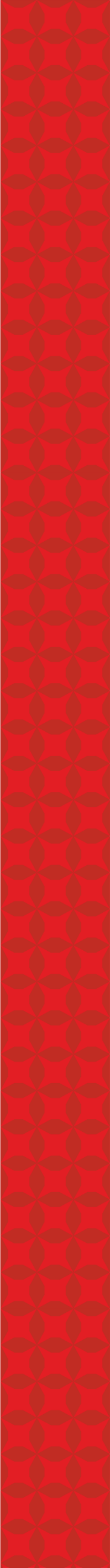 МАТЕРИАЛЫ ДЛЯ СВАРКИ И ПАЙКИМАТЕРИАЛЫ ДЛЯ СВАРКИ И ПАЙКИМАТЕРИАЛЫ ДЛЯ СВАРКИ И ПАЙКИСОРТАМЕНТРЕАЛИЗУЕМЫЕ МАРКИЦЕНА ОТЭлектрод для сварки-договорнаяЭлектрод для наплавки-договорнаяПроволока сварочная-договорнаяПроволока наплавочная-договорнаяФлюс-договорнаяПрипой-650 руб./кг